Torsdag 16 april 2009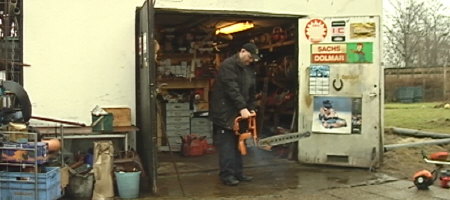 